TEMATYKA KOMPLEKSOWA NA MIESIĄC LISTOPADDLA DZIECI 2,5 i 3 LETNICH.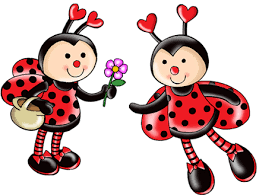 1. MOJA OJCZYZNA.2. JESIENNA MUZYKA.3. MALI ARTYŚCI.4. CIEPŁO I MIŁO.5. ZWIERZĘTA ZIMĄ.Ogólne cele wychowawczo-dydaktyczne:Kształtowanie pożądanych postaw ‒ postawy patriotycznej; rozbudzanie poczucia przynależności narodowej; rozpoznawanie godła, hymnu i barw narodowych Polski.Rozwijanie umuzykalnienia, umiejętności rytmicznych. Odzwierciedlanie ruchem nastroju melodii. Akompaniowanie do muzyki za pomocą instrumentów oraz innych dostępnych przedmiotów. Poznanie pojęć związanych z muzyką orkiestra, dyrygent, nuty.Rozwijanie słownika czynnego; rozwijanie umiejętności koncentrowania uwagi słuchowej                             i wzrokowej; kształtowanie umiejętności matematycznych; rozwijanie umiejętności logicznego myślenia.Pokazywanie i podawanie nazw elementów ubrań; kształtowanie logicznego myślenia; rozwijanie słownika czynnego – pokazywanie i podawanie nazw kolorów; rozwijanie doznań sensorycznych.Pokazywanie i podawanie nazw różnorodnych nakryć głowy; rozwijanie myślenia logicznego; rozwijanie sprawności manualnej i grafomotorycznej.Kształtowanie poczucia rytmu; rozwijanie ekspresji ruchowej; kształcenie logicznego myślenia; rozwijanie samodzielności we wkładaniu ubrań wierzchnich oraz prawidłowego wkładania butów.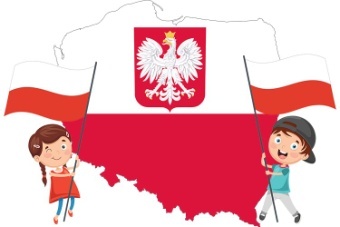 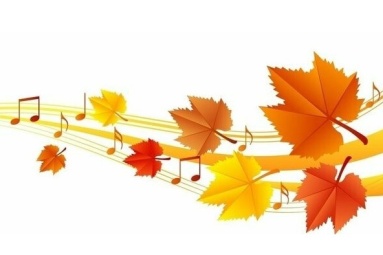 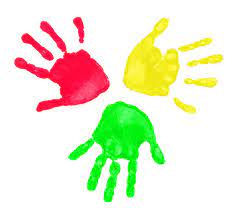 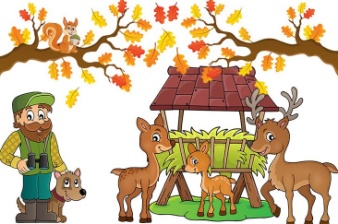 